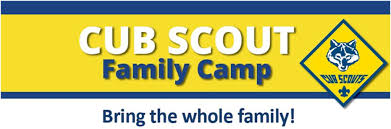 Join in the fun at Camp Tom Wooten-Bastrop, Tx for a summer camp for the entire family!Only $40 per person/per session(Half the price of previous years)Session 1 - Friday June 19th 1pm - Saturday June 20th 11am, 2020Session 2 - Saturday June 20th 1pm - Sunday June 21st 11am, 2020Session 3 - Friday June 26th 1pm - Saturday June 27th 11am, 2020Session 4 - Saturday June 27th 1pm - Sunday June 28th 11am, 2020Sign up for 1 or more sessions as a Family, Pack or Den.If you signup as a Pack or Den you MUST have 2 or more adults. Families can have 1 or more adults.Most program stations are come and go as you wish where you do not sign up for a timeslot.OTHERTHAN – you MUST sign up during registration for: 2 of the 3 Shooting Sports (if you are wanting to participate in shooting sports.A pool timeDinner and breakfast shiftsThis is so we can get everyone into meals, shooting sports and pool.Remember EVERYONE can participate at Family Camp so sign up ALL of your family for the program areas you wish to participate in.Other program areas like- Crafts, hikes, Indian Village, the Mine, Adventure Belt loops will be offered throughout the day and you go to what you want when you want.We provide all the meals, program, facility and staff. You just bring your tent and personal items. No need for cooking gear or to bring food. We provide it all.Questions? Email - Shea Mackin Summer Cub Family CampCation Directorcaccubfamilysummercamp@gmail.com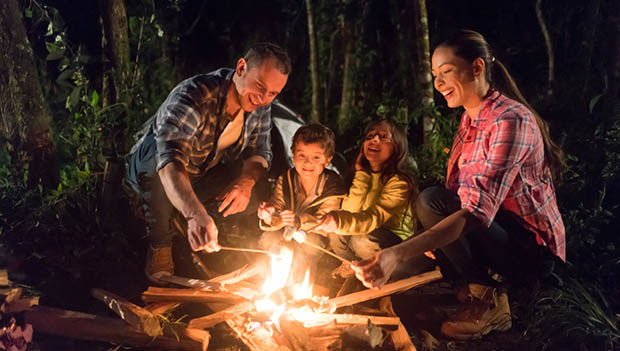 